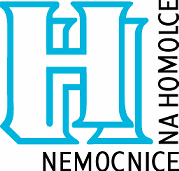 Objednáváme u Vás  dle rámcové smlouvy z 12.6.2017:kapalný kyslík v hlavních zásobnících kyslíku pro lékařské účely na období 1.7.2017 až 31.12.2017 množství 105.000 litrůcena bez DPH 1,648.500,- KčCena včetně DPH1,895.775,-KčPlatební podmínky: platba fakturou – splatnost 60 dnů. Fakturace po dílčích plněních.Fakturu vystavujte ve dvojím vyhotovení, přikládejte naší objednávku a kopiidodacího listu s podpisem osoby, která za Nemocnici Na Homolce zboží převzala! Dodací adresa:  Nemocnice Na Homolce                           Roentgenova 2		                           150 30 Praha 5	                                     .....................................................................                                                                            Pavel Letko                                                           Vedoucí referátu rozvodů medií					Tel. xxxxxxxxx						                                                            Mail: ………….@homolka.czObjednávka 02-6105-2017-00751Objednávka 02-6105-2017-00751Objednávka 02-6105-2017-00751            Datum: 14.6.2017Dodavatel:Odběratel:Linde Gas a.s. U Techoplynu 1324 
198 00 Praha 9IČO: 00011754DIČ: CZ00011754Nemocnice Na HomolceOddělení údržby NNHRoentgenova 2		150 30, Praha 5IČO: 00023884DIČ: CZ00023884Peněžní ústav odběratele:   ČNB 17734051/0710